       TOWN OF TRURO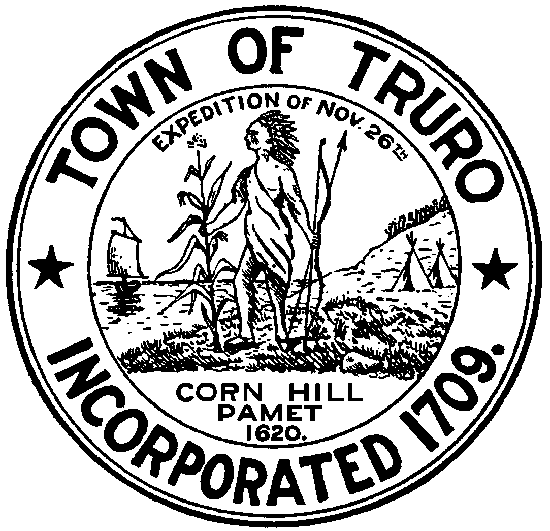 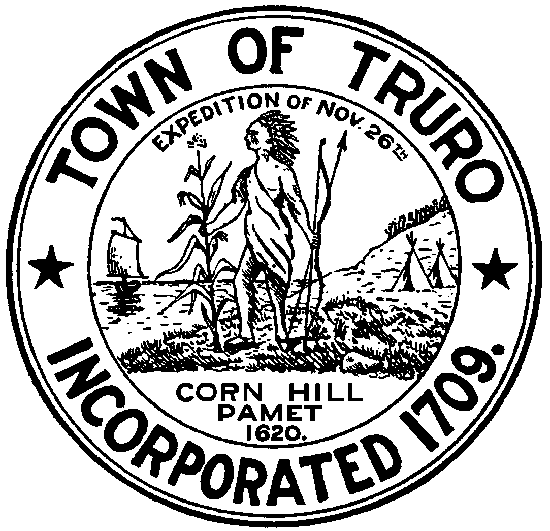 P.O. Box 2030, Truro, MA  02666Tel:  508-349-7004, Extension: 10 or 24 Fax: 508-349-5505WATER RESOURCES OVERSIGHT COMMITTEE AGENDATHURSDAY, JANUARY 8, 2015 AT 4:00PMSELECTMEN’S MEETING ROOMTRURO TOWN HALLFinalize Phase 1 IWRMPReview progress of nitrate testingBegin Phase 2 planning IWRMP